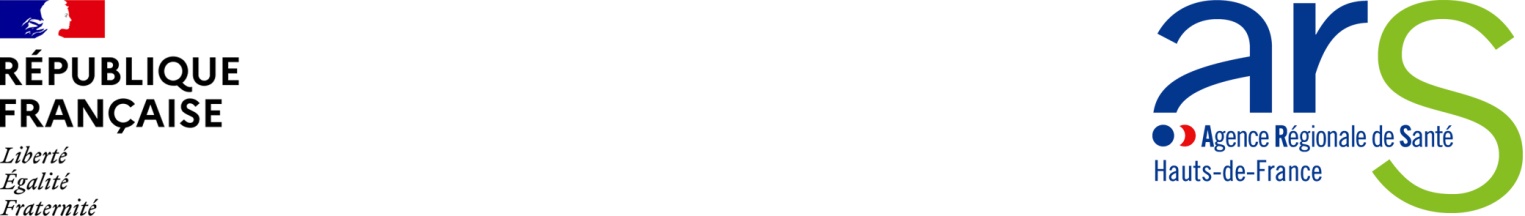 ANNEXE 1 : FICHE D’INSCRIPTIONFICHE D’INSCRIPTION à l’AMI 2022Création de deux unités de vie résidentielles pour adultes autistes en situation très complexe dans la région Hauts-de-FranceDépartement : ……………………………………………………………….Dénomination : ……………………………………………………………………………………….. …………………………………………………………………………………………………………..Adresse : ………………………………………………………………………………..……………..Code Postal :      Commune : …………………………………………………...Tel. : ……………………………………………Mail : ………………………………..………@………………….……………………………………Identité et fonction du représentant légal : ………………….……………………………………..……………………….…………………………………………………………………………………..Coordonnées  : …………………………………………………………………………………………………………... ……………………………………………………………………………………………….…………..…………………………………………………………………………………………………………...Code Postal :      Commune : …………………………………………………...Référent de la candidature : …………………………………………………………………………Tel. : ……………………………………………Mail : ………………………………………@…………….……………………………………………